ATA CIRCUNSTANCIADAProcesso 48/2021PREGÃO33/2021Aos vinte e um dias do mês de junho de dois mil e vinte e um às quatorze horas reuniram-se na Sala de Licitações, a Pregoeira e a Equipe de Apoio designados pelo Decreto n° 2836/2021, com a finalidade de realizar a sessão de lances deste Pregão Presencial, recebendo propostas e lances, bem como, analisando e julgando as propostas das empresas participantes e a documentação dos licitantes detentores das melhores ofertas para:REGISTRO DE PREÇOS PARA AQUISIÇÃO DE PNEUS NOVOS DE 1.ª LINHA E AQUISIÇÃO DE CAMARAS DE AR E PROTETORES COM ENTREGA PARCELADA CONFORME O TERMO DE REFERÊNCIA E DEMAIS CONDIÇÕES ESTABELECIDAS NESTE EDITAL E ANEXOS, PARA ATENDER AS NECESSIDADES DA FROTA DE VEICULOS DA PREFEITURA MUNICIPAL E FUNDO MUNICIPAL DE SAUDE DE CELSO RAMOS.Aberta a sessão, procedeu-se ao exame dos documentos oferecido pelo interessado presente, iniciando o credenciamento, constando as declarações do Licitante de que atende plenamente os requisitos de Habilitação estabelecidos no Edital. Abaixo segue lista da forma que aconteceu a verificação da existência de poderes para os lances: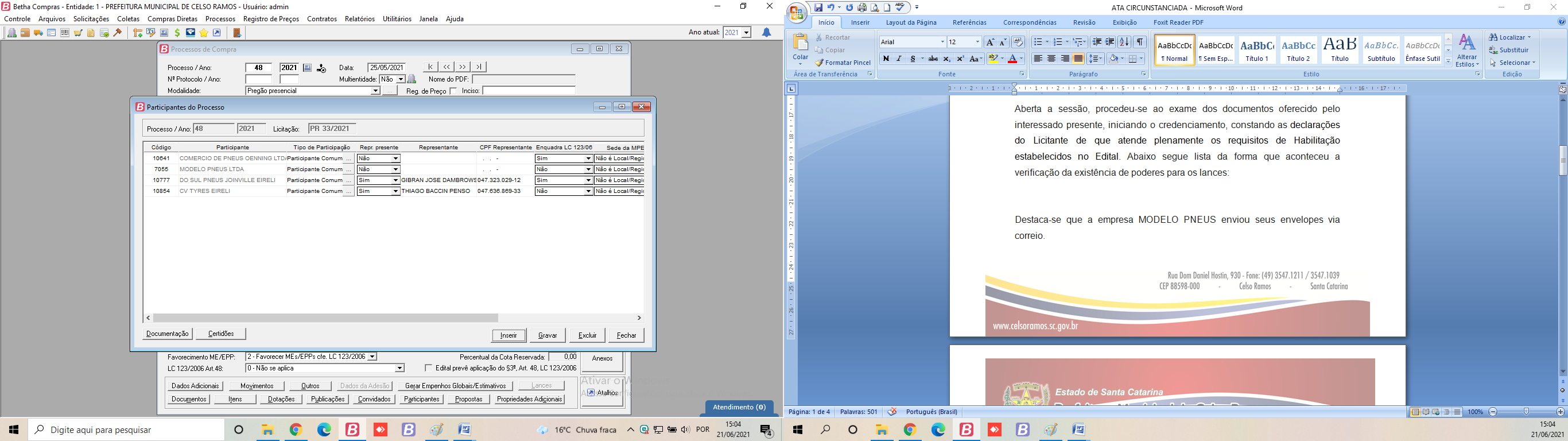 Destaca-se que a empresa MODELO PNEUS, OENNING LTDA enviaram seus envelopes via correio.Ato contínuo foi aberto os Envelopes de n º 1 (Proposta) das empresas participante dos itens, e, com a colaboração dos membros da Equipe de Apoio, o Pregoeiro examinou a compatibilidade do objeto, prazos e condições de fornecimento, verificando-se que todas as propostas atendem as condições exigidas com o Edital.Em sequência, a Pregoeira convidou as empresas que estavam presencialmente para darem lances, conforme segue em anexo.Importante destacar que o item 34 restou DESERTO.Em seguida, foram abertos os envelopes de habilitação das empresas participantes, onde foi verificada que as empresas DO SUL E CV TYRES apresentaram todas as certidões válidas. Por outro lado, a empresa OENNING apresentou todas as certidões, porém a certidão de falência e concordata emitida pelo sistema EROC de maneira diferente do habitual já apresentado por outras licitantes, o que chamou atenção dos licitantes presentes.Assim sendo, durante a sessão de licitação foi cadastrado dois pedidos para averiguação dessa situação, porém, ao esperar 15 minutos, a certidão ainda não havia sido disponibilizada para download, dessa forma, encerramos a sessão, porém, com a averiguação em aberto para demais procedimentos subsequentes.Nada mais havendo tratar, foi encerrada a sessão, cuja presente ata vai rubricada e assinada pelo Pregoeiro, pelos Membros da Equipe de Apoio e pelos representantes das empresas presentes ao final relacionados.Celso Ramos, 21 de junho de 2021._________________________PREGOEIRALARISSA FABIANE DE OLIVEIRAEquipe de apoio:________________________FERNANDA SPAGNOLI STEFANESMEMBRO_________________________DOLIZETE PIO ALVES DE ALMEIDAMEMBRO_________________________MAURICIO LUIZ DE FARIASMEMBRO_________________________GINALDO DE JESUS OLIVEIRAParticipante:_________________________DO SUL PNEUS JOINVILLE EIRELLI EPP_________________________CV TYRES